Formulář pro výměnu zboží                                                                            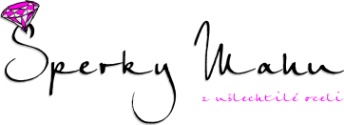 Prodávající:ŠPERKY MAHU, Mgr. Markéta Krabcová, Modrá 125, Jílové, 407 02, Česká republikaIČ: 2001616, DIČ: CZ8653075475www.sperkymahu.cz, tel.: +420 737 910 431                                Kupující:(Bankovní účet je nutno uvést v případě, že nové zboží je v nižší hodnotě než původní anebo pro případ, kdy zboží na výměnu již není skladem a Vy požadujete vrácení peněž.)Žádost o výměnu zboží:V případě, že zboží na výměnu nebude skladem, požaduji náhradní řešení:Kód jiného produktu:                                                          Velikost:nebo             Vrácení peněz převodem na bankovní účet uvedený výše.Poznámka:Expediční náklady na přepravu budu hradit:           Bankovním převodem (79 Kč)          *Vyčkejte na pokyny k platbě, které Vám zašleme na e-mail.          Dobírkou (99 Kč)Pokud je požadované zboží ve vyšší hodnotě než cena vráceného zboží, bude Vám rozdíl doúčtován spolu s expedičními náklady.Je-li nové zboží v nižší hodnotě, rozdíl vrátíme na Váš bankovní účet uvedený výše.Formulář vytiskněte a vložte do zásilky spolu se šperkem, který budete vracet. Nemáte-li možnost tisku, stačí napsat žádost ručně. Zásilku odešlete na adresu: ŠPERKY MAHU, Mgr. Markéta Krabcová, Modrá 125, Jílové, 407 02.V……………………………………………   Dne: ……………………………………………… Podpis:……………………………………………Číslo objednávky:    ___________________________________________________________Jméno a příjmení:Adresa:E-mail / Tel.:Bankovní účet:Kód vráceného zboží:_____________________________       Velikost:_________________Kód nového zboží:Velikost:Kód vráceného zboží:_____________________________       Velikost:_________________Kód nového zboží:Velikost: